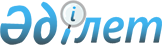 Об объявлении чрезвычайной ситуации природного характера местного масштаба в Улытауском районеРешение акима Улытауского района Карагандинской области от 22 июля 2021 года № 3. Зарегистрировано в Министерстве юстиции Республики Казахстан 29 июля 2021 года № 23752
      В соответствии с подпунктом 13) пункта 1 статьи 33 Закона Республики Казахстан "О местном государственном управлении и самоуправлении в Республике Казахстан", статьей 48 и подпунктом 2) пункта 2 статьи 50 Закона Республики Казахстан "О гражданской защите", постановлением Правительства Республики Казахстан от 2 июля 2014 года № 756 "Об установлении классификации чрезвычайных ситуации природного и техногенного характера", РЕШИЛ:
      1. Объявить чрезвычайную ситуацию природного характера местного масштаба в Улытауском районе.
      2. Руководителем по ликвидации чрезвычайной ситуации назначить заместителя акима Улытауского района Карагандинской области Оспанова М.С.
      3. Контроль за исполнением настоящего решения оставляю за собой.
      4. Настоящее решение вводится в действие со дня его первого официального опубликования.
					© 2012. РГП на ПХВ «Институт законодательства и правовой информации Республики Казахстан» Министерства юстиции Республики Казахстан
				
      Аким Улытауского района

С. Медебаев
